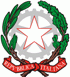 意大利审计院外部审计员的报告国际电信联盟（ITU）

2017年财务报表的审计2018年6月22日引言《财务规则》（2010年版）第28条和附加权限确立了外部审计员进行审计工作的法律基础。本报告向理事会通报我们的审计结果。审计工作中审核了国际电联截至2017年12月31日的财务工作报告和预算账目及其一致性。国际电信联盟《组织法》和《公约》以及国际电联《财务规则和财务细则》均规定了符合国际公共部门会计准则（IPSAS）的财务周期。我们根据国际最高审计机构组织（INTOSAI）的准则和IPSAS制度并按照构成国际电联《财务规则》不可分割组成部分的附加权限对2017财年的账目进行了审计。我们按照自身的审计战略对工作任务做出了规划，以在合理的范围内确保财务报表不存在重大错报。我们对会计原则以及管理层做出的相关估算进行了评估，并对财务报表中呈现的信息的完善性进行了评定。我们抽样检查了一些交易和相关票证，因此，获得了有关账目和财务报表所披露信息的充分和可靠证据。因此，通过审计我们得到了给出下列意见的充分基础。审计期间，负责官员澄清并与我们讨论了所有问题。审计团队定期与国际电联财务资源管理部主任Alassane Ba先生及其手下以及其它部门工作人员（取决于所考虑的主题）进行讨论。审计结果已于2018年6月19日通报国际电联。按照有关外部审计的附加权限第9段，秘书长针对将其意见纳入本报告一事，通过其同事通知我们，将向我们提供他的意见。我们已将2018年6月22日收到的这些意见，及时纳入了本报告。我们审计了有关国际电联截至2017年12月31日的、涉及该组织财务结果账目的《国际电联财务工作报告》。账目的编制符合《财务规则》（2010年版）第28条。由秘书长和财务资源管理部主任于2018年3月26日签字的涉及2017财年账目的管理报告（Management report）被纳入财务报表，并构成审计文件不可分割的一部分。此外，我们还收到了由秘书长于2018年3月26日签署的2017年内部控制报表。2018年3月16日，秘书长向我们总裁通报说，在我们的审计范围未及的区域代表处管理层发现了诈骗案。随后，秘书长报告说，管理层的调查结论是，这一由采购领域利益冲突造成的诈骗行为已存在多年，然而并未对2017年的财务报表造成显著影响。根据国际电联《财务条例和细则》第28条附件1（关于外部审计的附加权限的）
6. c) i)段，并依据《国际审计准则》（ISA）240和《最高审计机关国际准则》（ISSAI）1240，我们通过对所提供信息的分析得出结论，所涉金额未在总体上对2017年的账目造成重大影响。管理层保证正在就此采取进一步措施。ISA 240的规定，即“审计员应向管理负责人通报诈骗案以及审计员认为与管理人员职责相关的该案所涉所有其他事宜”（第42段）令我们想起，我们目前和过去做出的评论以及随后的提议和建议的目的之一是强化内部控制框架，防止采购领域的诈骗行为和重大错报。 我们将审计活动的成果以“建议”和“提议”的形式重点标出。“建议”由理事会财务和人力资源工作组按照跟进流程负责，“提议”则仅由外部审计员跟进。然而原则上讲，国际电联理事会可依据独立管理顾问委员会（IMAC）的建议，在必要时要求秘书长落实某项“提议”。此外，根据第11号决议（2014年，釜山，修订版）的做出决议第6段，我们还审计了国际电联2017年世界电信展的账目。最后，对于我们要求其提供信息和文件的所有国际电联官员的礼貌相助，我们深表感谢。审计院审计证书意见我们审计了国际电信联盟（ITU）的财务报表，其中包括截至2017年12月31日的财务状况报表、财务业绩报表、净资产变动报表、现金流报表、2017年财务期预算金额与实际发生金额的比较，以及包括重要会计政策摘要及其它解释信息的财务报表说明。我们认为，根据IPSAS和国际电联《财务规则和财务细则》，随附的财务报表在所有主要方面均公充地反映了国际电信联盟截至2017年12月31日的财务状况、财务业绩、净资产变动、现金流量和预算与刚刚过去的一年中实际发生金额之间的比较。意见的依据我们的审计是根据国际最高审计准则（ISSAI）以及国际电联《财务规则和财务细则》开展的。在财务报表领域，ISSAI直接以国际审计标准（ISA）为依据。只要ISA的规定与意大利审计院的具体审计工作性质相吻合，我们就尽可能适用这些规定。我们报告中的“审计员在财务报表审计方面的职责”一节，进一步阐述了这些标准为我们规定的职责。根据与我们审计联合国系统财务报表有关的道德要求，我们独立于国际电联，并根据这些要求履行了我们其他的道德责任。我们认为，我们获得的审计证据为我们发表意见提供了充实和适当的依据。其他信息国际电联秘书长负责其他信息。其他信息包括财务工作报告中秘书长前言部分所示的“关键财务指标”介绍。我们对财务报表的意见不涉及其他信息，因此我们不就此做出任何形式的鉴证结论。关于我们对财务报表进行的审计，我们的职责在于阅读这些其他信息，并在此过程中考虑这些其他信息是否与财务报表明显不符，或我们通过审计或其他途径获得的知识是否有重大错报之嫌。如果我们根据自己所做的工作认定该其他信息属于重大错报，那么我们需要报告这一事实。在此方面，我们没有任何需要报告的情况。国际电联秘书长和财务报表管理人员的职责秘书长有责任按照国际公共部门会计准则（IPSAS）起草并公允地呈现财务报表及秘书长认为必要的内控机制，为在财务报表的编制中防止因诈骗或失误造成重大错报创造条件。在编制财务报表时，除非秘书长准备变卖一机构或停止其业务，或因没有其他现实选择而只能照此办理，否则秘书长有责任评估国际电联作为一个正常运转机构的持续经营能力，酌情披露与正常运转有关的事宜，并以正常运转作为会计依据。管理人员负责监督国际电联的财务报告程序。审计员在财务报表审计方面的职责我们的目标是合理确保财务报表在整体上没有因诈骗或失误引起的重大错报，并发表包含我们意见的审计员报告。合理确保是高层次的保证，但并不能保证根据ISA开展的审计总能发现存在的重大错报。欺骗或失误都会造成错报，如果有理由认为它们会单独或总体影响用户依据这些财务报表做出经济决策，则可被视为重大错报。作为根据ISA开展的审计的一部分，我们在审计过程中进行专业判断并保持专业质疑精神。我们也：•	确定并评估由于故意欺骗或疏忽而使财务报表出现重大错报的风险，设计并执行可对这些风险做出响应的审计程序并获取可足以适当地为我们发表意见提供基础的审计证据。未能发现故意欺骗造成的重大错报的风险高于未能发现疏忽造成的重大错报，因为故意欺骗可能涉及到串谋、伪造、故意过失、误解或无视内控。 •	了解与审计有关的内部控制的情况，以设计与具体情况相称的审计流程，但不是对国际电联内部控制的有效性发表意见。•	评估所采用会计政策是否适当及会计估算和管理层相关披露的合理性。•	就管理层采用会计持续经营基础是否适当做出结论，并根据所获得的审计证据判断活动或条款是否存在对国际电联继续以现行方式开展活动带来很大疑问的重大不确定性。如果我们得出结论，确实存在重大不确定性，那么我们需要在审计报告中提请注意财务报表的相关披露，或如果此类披露尚不充分，则修改我们的意见。我们的结论基于截至起草报告之时所获得的审计证据。但是，未来活动或条款可能会导致国际电联停止以现行方式运作下去。•	评估财务报表的整体说明方式、结构和内容（包括披露）以及财务报表是否以公允的方式呈现重大交易和活动。我们与负责管理的人员沟通了审计的范围和时间安排及重大审计结论，其中也包括我们在审计过程中发现的内部控制薄弱环节。其他法律和监管要求的报告此外，我们认为，向我们通报的、或我们在审计过程中测试的国际电联运作在所有主要方面均符合国际电联《财务规则和财务细则》及其法律规定。根据国际电联《财务规则和财务细则》（第28条）和有关外部审计员的附加职责范围（《财务规则和财务细则》附件一），我们亦发布了有关国际电联2017年财务报表审计的详细报告。强调事项我们提请大家关注财务状况报表显示的负净资产（-4.825亿瑞郎），这主要归咎于计入财务状况报表的6.384亿瑞郎长期职员福利精算债务的影响。我们已将有关该问题的详分析析纳入本报告。管理层正在采取措施，并向我们保证对这些措施的效果进行监督。我们没有改变对该问题的意见。2018年6月22日，罗马会计报表的结构1	按照IPSAS 1编制和呈现的国际电联财务报表包含下列内容：•	财务状况报表 – 截至2017年12月31日并包括截至2016年12月31日可比数字的资产负债表，分别列出了资产（分为流动资产和非流动资产）、负债（分为流动负债和非流动负债）以及净资产；•	2017年12月31日结束的财务周期的财务业绩报表，其中含有截至2016年12月31日的可比数字并显示该财年的盈余/赤字；•	2017年12月31日结束的财务周期的净资产变动报表，其中显示的净资产值包括该财年的盈余或赤字，以及未对财务业绩报表造成影响的直接记入净资产的损失；•	2017年12月31日结束的财务周期的现金流量表，其中显示的现金以及现金等价物的流入和流出，涉及该财年结束时的运营、投资和融资交易及库存总金额（treasury totals）；•	2017年财务周期预算金额与实际发生金额之间的比较；•	有关财务报表的说明旨在提供有关会计政策的信息和适当呈现所需的附加信息。2017年财务状况报表资产2	2017年，资产达到3.728亿瑞郎，与2016年记录的资产值（3.73亿瑞郎）相比持平
（-0.1%）。3	这些资产包括金额为2.719亿瑞郎的流动资产，占总资产的72.9%（2016年的占比为72.1%），以及金额为1.009亿瑞郎的非流动资产，占总资产的27.1%（2016年占27.9%）。资产评估的依据见“主要会计原则”（说明2）。流动资产4	2017年的总流动资产达2.719亿瑞郎，与2016年（2.689亿瑞郎）相比，增加了300万瑞郎（+1.1%）。我们在研究了分标题下的变动后发现，总体的增长要归功于现金和现金等价物的增加（+2690万瑞郎），但受到“投资”下降的抵销（-3360万瑞郎）；“兑换交易应收账款款”保持不变（-10万瑞郎），而“非兑换交易应收账款款”增加（+1170万瑞郎）；其他应收账款款减少（-190万瑞郎），而库存金额基本持平（-10万瑞郎）。现金和现金等价物5	“现金和现金等价物”分标题下的总金额为1.353亿瑞郎，与2016年的1.084亿瑞郎相比增加了24.8%，其中包括截至2017年12月31日的所有库存现金和国际电联在邮局和银行设立的活期存款账户余额。这一增长主要归功于约占该分标题下总金额69.1%的“银行瑞郎活期存款账户”（+3980万瑞郎），以及约占该分标题下总金额23.9%的“银行外币活期存款账户”（+1480万瑞郎）。由于2015年度引入了多样化政策，一笔来自“投资”的转账成就了这一增长。财务工作报告说明6对现金和现金等价物做了分析。6	我们要求所有与国际电联有业务关系的银行确认国际电联截至2017年12月31日的活期存款账户余额。经我们核实，账户余额均已妥善入账。在银行确认中发现的所有出入均已得到说明和合理解释。我们看到与以往多年相比，情况在不断改善，我们还对电联管理层为使我们收到全部确认所做的工作表示感谢，尽管这只限于我们在这一领域的工作。7	对于未收到的银行确认，管理层向我们提供了所有上述银行截至2017年12月31日的报表副本，使我们能够利用这些报表进行对账。更新银行存留的授权签字人名单8	如往年一样，经过对银行确认的审计，我们发现管理层在总部掌握的授权签字人名单与从银行收到的名单之间存在一些差异。由于未收到所有确认，因此我们无法就签字人问题得出结论。我们承认，管理层及时采取了行动，与银行进行了沟通，以解决这些出入。投资9	2017年，“投资”分标题下的金额达6500万瑞郎，与2016年（6500万瑞郎）相比减少了3360万瑞郎（-51.7%），其中包括从2017年12月31日起到期日不超过6个月的固定期投资。财务工作报告说明7按到期日对投资进行了分析，并说明了在2017年做出减少投资决定的原因。10	在有关主要财务原则的财务工作报告说明2中，有关金融工具的具体段落提供了关于投资披露的信息。根据IPSAS，说明4提供了有关财务风险管理的信息，特别所有投资都面临信贷风险，以及利率、流动性和市场风险。应收账款11	2017年本期应收账款（无论是兑换或非兑换交易）的净额为9710万瑞郎，占流动资产总额的35.7%；2016年的可比数据为8550万瑞郎，约占流动资产总额的31.8%。12	如财务工作报告说明8所述，本期应收账款是尚未收取的国际电联成员国、部门成员和部门准成员承诺支付年度会费、购买出版物、进行卫星网络申报和按照国际电联开具的其它发票进行付款的收入。13	亦如说明8所述，非本期应收账款仅涉及非兑换交易，其金额为700万瑞郎（2016年为750万瑞郎），并已于2017年12月31日按照财务报表说明2所述原则全部提供了准备金。其它本期应收账款14	期末资产负债表的其它应收账款项所示金额为750万瑞郎（2016年为940万瑞郎）。财务工作报告说明10对“其它应收账款”进行了详细分析。最高金额被计入“应收账款”项，主要代表与2017年预算相关的预付费用。库存15	2017年涉及出版物、礼品和办公用品的项目已按净值66万瑞郎计入，比2016年的55万瑞郎净值增加了11万瑞郎。财务报告说明9对库存进行了详细说明，并显示这一增长主要归功于出版物的增加。非流动资产16	截至2017年12月31日，非流动资产总金额达到1.009亿瑞郎，与2016年的1.041亿瑞郎相比下降了320万瑞郎（-3.1%），这一下降主要归咎于国际电联办公楼的折旧和无形资产的减少。17	构成此标题的“财产、厂房和设备”共计9900万瑞郎，占非流动资产总额的98.1%（2016年为1.014亿瑞郎，占非流动资产总额的97.5%），“无形资产”为100万瑞郎，占总额的1.0%（2016年为260万瑞郎，占总额的2.5%），而在2016年作为无形资产项目存在“在建资产”，于2017年达到90万瑞郎，占非流动资产总额的0.9%。《财务工作报告》的说明11和12分别对头两个分标题作了说明。说明13出示了“在建资产”的分标题，其金额仅指“其他在建资产”项目。财产、财物和设备18	该标题显示的金额为9900万瑞郎，是截至2017年12月31日资本化成本减去下述各类相关折旧后的净值：办公楼（2017年所录净值为9770万瑞郎，2016年的净值为1.006亿瑞郎）；机器（2017年为7万瑞郎，与2016年持平）；家具（2017年为5万瑞郎，2016年为2万瑞郎）；信息技术（IT）设备（2017年为110万瑞郎，2016年为70万瑞郎）。具体说明见财务工作报告的说明11。19	IPSAS 1要求，在财务状况报表中应将办公楼作为资产予以确认。IPSAS 17表明，初始确认必须参考这些项目的费用或参考可靠的公允价值。折旧随资产有用寿命的减少系统地记入，折旧方法必须反映实体预计消费的资产的未来经济收益或潜在服务的模式。至少必须每年对剩余价值进行审议，且剩余价值须等于实体目前收到的数额（假定资产已达到有效寿命和结束时的条件）。土地和办公楼是不同的单独资产，因此应单独列账，即使是同时收购土地和办公楼也是如此。20	根据国际电联《财务规则》附件二，外部审计员必须表达这种意见，即，“在记录所有资产、负债、盈余和亏损方面是否使用了令外部审计员满意的程序”。21	财务工作报告说明2 – 主要会计原则一中有关“财产和设备”的分段表明，办公楼最初的确认是“根据外部咨询机构开展的研究”，在“建筑物内在价值”上进行的，目的是确定IPSAS的期初资产负债表金额。这被认为是“历史成本”，且折旧是在估计该建筑物的“预期有效寿命”为100年的基础上得出的。在确定办公楼初始价值时，国际电联免费享用的土地（地上权）未得到考虑。过去几年中，我们提出了重新谈判“东道国协议”的建议（请参见附件1中的跟进表），最终确定该协议后，应相应调整账面除损余值（residual book value）。22	在我们接受审计授权的第一年，我们发布了与重新谈判东道国协定有关的第3/2012号建议。我们正在跟进这项建议：2017年成立的由国际电联、日内瓦州（土地所有方）、瑞士联邦和国际组织不动产基金会（FIPOI）组成的专门研讨“地上权”问题的国际电联/东道国工作组，于2017年11月15日举行了首次会议。在协议最终完成后，应相应调整剩余账面价值。23	在财务报表说明11中，被确认为非流动资产的办公楼包括塔楼、Varembé办公楼、（办公楼的）C翼和咖啡厅以及Montbrillant办公楼。如上所述，由于在这一年当中确认增加0.25，即310万瑞郎的折旧，办公楼的净账面金额从2017年1月1日的1.0056亿瑞郎变为2017年12月31日的9770万瑞郎。24	国际组织办公楼建设资金由瑞士联邦通过国际组织不动产基金会（FIPOI）以优惠贷款形式提供，即利率为0%的50年期贷款，土地则由日内瓦州政府以“地上权”（right of superficies）形式免费提供。财务工作报告说明16显示了向FIPOI的借款数额。国际电联总部办公场所25	国际电联理事会2016年会议通过2016年6月10日的第588号决定，批准以新的Varembé大楼取代旧楼，再将塔楼的办公室和设施容纳其中，对Montbrilliant大楼予以保留和整修；假如塔楼能够顺利售出，这一措施会被视为最为经济高效的选择。26	目前，整个程序还在进行当中，因为关于塔楼销售的某些问题有待确定。一俟决定拆除Varembé大楼，就需要根据该建筑剩余寿命重新计算其计入账目的折旧率。27	就新的建筑而言，进行中的项目和研究工作需要考虑到国际电联对办公室、会议室、服务场所、停车场等设施的长期需求。建议128	我们建议管理层在建设新总部大楼项目和研究的评估过程中，考虑到国际电联的长期需求，也考虑到国际电联的人力资源战略规划。秘书长的意见建设项目管理委员会注意到这项建议。进行中的讨论和研究，旨在支持与新大楼的设计、计算等相关的一系列选项的决策过程，依据的是对新大楼交付日在职人员（正式和外聘人员）数量的预测。资产登记29	我们获得并检查了资产清单，同时对固定资产登记簿中记录的库存进行了实际抽样检查。有关我们以往的建议和提议，请参见以下表格（见附件）。无形资产30	2017年的无形资产为100万瑞郎，与2016年的金额（260万瑞郎）相比，下降了160万瑞郎（-63.3%）。31	如管理层在财务工作报告的说明12中所述，IPSAS 31指出，资本化涉及（i）与完善提供给成员的某些具体服务相关的内部建设，具体包括国际电联文件的获取、管理和存档；（ii）国际电联在运营活动中使用的标准软件和升级工具包。负债32	国际电联2017年的负债总额为8.553亿瑞郎，与2016年的金额（7.921亿瑞郎）相比，增加了6320万瑞郎（+8.0%）。这些负债包括：a)	总金额为1.491亿瑞郎的流动负债，占负债总额的17.4%（2016年为1.473亿瑞郎，占负债总额的18.6%）；以及b)	金额为7.062亿瑞郎的非流动负债，占负债总额的82.6%（2016年的非流动负债为6.448亿瑞郎，占负债总额的81.4%）。流动负债33	2017年的流动负债总额为1.491亿瑞郎，比2016年（1.473亿瑞郎）增加了180万瑞郎。该增长总体是由于“递延收入”（+530万瑞郎）、“供应商和其它债权人”（+50万瑞郎）和“准备金”（+20万瑞郎）的影响所致，同时“职员福利”（-90万瑞郎），尤其是“其他债务”（-330万瑞郎）出现下降。流动负债的评估依据见会计原则（说明2）。供应商及其它债权人34	期末资产负债表的“供应商及其它债权人”标题下显示的金额为965万瑞郎（2016年为915万瑞郎）。财务工作报告的说明14对此进行了详细分析，并列出了“供应商”、“存入保证金”和“存入首付款”三个分项。递延收入35	“递延收入”分标题下的金额为1.343亿瑞郎（2016年为1.290亿瑞郎）。其中多数为国际电联成员（成员国、部门成员、部门准成员）的会费以及2018年公布的2017年年底起草申请的卫星网络申报收入。财务工作报告的说明15对递延收入进行了详细分析。准备金36	2017年，“准备金”分标题下的金额达165万瑞郎，（2016年为145万瑞郎）。该标题包括诉讼准备金（115万瑞郎）和免费卫星网络申报准备金（50万瑞郎）。财务工作报告的说明18对准备金进行了详细分析。37	诉讼准备金从2017年的初始值（90.9万瑞郎）变为最终（2017年12月31日）的113.5万瑞郎。准备金实际增加了54.6万瑞郎，使用了22.6万瑞郎。借款和财务负债38	国际电联为建设和翻修部分办公楼而向FIPOI借来的资金，分别被记为短期贷款（150万瑞郎，占总流动负债的1.0%），相当于国际电联2017年偿还FIPOI的分期付款，和长期贷款（4150万瑞郎，占总非流动负债的5.9%）。财务工作报告说明16详细说明的金额亦得到2018年1月12日FIPOI报表的确认。其它流动负债39	2017年，在“职员福利”和“其它债务”分标题下的金额分别达到20万瑞郎（2016年为110万瑞郎）和180万瑞郎（2016年为510万瑞郎）。详细描述和分析分别见财务工作报告的说明17.1和19。40	具体而言，计入“流动负债”的短期职员福利涉及加班准备金（5.1万瑞郎，2016年为6万瑞郎）和积存年假准备金（17.5万瑞郎，2016年为1,034瑞郎）。我们在检查中未发现任何重大问题，因此准备金金额基本准确。41	计入“流动负债”的“其他债务”包括“应付账款”、“雇员杂项”（唯一增加的项目，从2016年的65.1万瑞郎增至2017年的82.3万瑞郎）、“货物收据/发票收据”、“联合国开发计划署”。非流动负债42	2017年的非流动负债总额为7.0618亿瑞郎，比2016年（6.4485亿瑞郎）增加了6133万瑞郎（+9.5%）。增长的总体原因是职员福利的增加（与2016年相比，+6320万瑞郎，+11.0%）。会计原则（说明2）给出了有关评估非流动负债的依据。43	本标题包含长期债务（见“借款”一段）、已划拨或划拨中的第三方资金、有关国际电联健康保险计划（SHIF）的负债，以及涵盖主要涉及离职后福利的不确定金额和时间的承付款项准备金。职员福利摘要44	《财务报表》在“流动负债”和“非流动负债”两项中披露了职员福利情况，2017年的总金额达6.386亿瑞郎，具体如下表所示。长期职员福利45	如上表所示，2017年“非流动负债”（与长期职员福利相关）分标题下的金额约为6.383亿瑞郎，与2016年的5.751亿瑞郎相比，增加了6320万瑞郎（+11%），分别占非流动负债总额的90.4%和总负债的74.6%。该标题包含离职后健康保险计划（ASHI）中离职后福利精算负债（6.172亿瑞郎；2016年为5.519亿瑞郎）、归国补助金估计负债准备金（1250万瑞郎；2016年为1470万瑞郎）和积存休假准备金（860万瑞郎；2016年为850万瑞郎）。财务工作报告的说明17.2对职员福利做出详细说明和分析。职员福利：安置费和归国补助金46	如上段所述，2017年12月31日时确认的安置费和归国补助准备金达到1250万瑞郎（2016年为1470万瑞郎），且其计算是按照管理层委托“CPA理事会”开展的精算研究进行的，并由精算师在2017年3月的报告中做了说明。职员福利：ASHI47	2017年，ASHI计划精算负债准备金的金额达到6.172亿瑞郎，与2016年的5.519亿瑞郎相比，增加了6530万瑞郎（+11.8%）。增加的主要原因是联合国提供的表格中的人口统计假设基础有了更新，而且贴现率出现了小幅下降。该计算是由的精算师根据精算假设做出的。负值净资产受到了精算负债的影响48	数额较大的ASHI精算亏损（3.697亿瑞郎）对国际电联的净资产产生了巨大影响，为此我们同往年一样，将职员福利金额的正确性和可靠性作为我们部分审计工作的重点。49	如何选择精算假设完全由管理层负责。外部审计员检查其合理性和是否与IPSAS和往年相一致，并予以确认。50	2017年，国际电联选择以新的IPSAS 39替代IPSAS 25。新的强制性标准从2018财年开始实行，但机构可提前应用这一标准。51	这两个标准之间的主要区别是：a)	取消允许实体推迟承认净设定受益负债（“走廊法”）变化的选项；b)	对设定受益计划采用净利息法；c)	修改某些披露设定受益计划和多雇主计划的要求；d)	将对雇员或第三方的缴费要求简化为一项设定受益计划，将这些缴费用于与服务挂钩的简单缴费计划； e)	取消对综合社会保障计划的要求。52	国际电联管理层及其精算师已考虑到这些差异，但它们未对国际电联的精算负债计算造成影响。53	同往年一样，我们的团队聘用了一批身为社保福利专家的公共精算师。他们审查了与2017年有关的主要假设，并与管理层进行了充分讨论。我们发现这些假设均符合经济趋势和发展速度，并与我们在国际电联进行审计时得到的数据相吻合，我们对此予以确认。54	为开展审计，我们的精算师重新计算了国际电联所选的精算师（怡安翰威特咨询公司）准备的估价；他们还深入分析了所有的精算估价和假设，以审查其合理性和所采用的算法。管理层和精算师对审查给予了完全的配合。我们精算师开展的工作确认，记入账目的数额基本正确。55	我们注意到，按照我们2014年财务报表报告中的建议3，管理层于2016年进行了选择新精算师的招标，以开展全面的精算研究和年度IPSAS 25（现为IPSAS 39）评估。选定的精算师为怡安翰威特咨询公司。56	在该报告中，我们重点建议管理层在未来几年进行全面的精算研究：这是为资金不足问题找到答案及可行解决方案的必要条件，以确保国际电联健康保险计划不会长期因为采用到期即付法（pay-as-you-go）而资金拮据。57	进行中的研究工作目前处于第一阶段。我们确认，管理层正全面与外部审计员合作，向我们提供所有的相关文件，以允许我们在我方精算师的协助下核实对情况的分析及拟议解决方案的有效性。脱离“SHIF”：结付对比58	我们在去年的报告中提到，国际电联至2014年为止曾参与国际劳工组织（ILO）运营的健康保险计划SHIF（职员健康保险基金），目前尚未完全脱离该计划，因为两个机构就SHIF应支付国际电联的数额存在分歧，其中涉及两大问题：a)	在脱离过程中，国际电联的投保人在2017年1月31日之前仍可向SHIF提交报销申报单。显然在此日期后，仍需要时间处理报销申报单。ILO已向国际电联收取五个月的全面行政管理费（至2015年5月31日），似乎国际电联所有职员仍在要求旧基金报销钱款。国际电联辩称，实际上这部分申报单数量极小，因此不应就此向国际电联收取管理费；b)	第二点涉及SHIF保证金的清算，国际电联以占保证金23%的缴费参与了保证金的建立和维持：国际电联假设，按照缴费比例原则以及互惠和相互支持原则，国际电联应得到保证金估值支付，其比例与其向保证金缴费的比例相当，但ILO不认可这一数字，并提出了一个低得多的数额。59	管理层向我们通报说，鉴于不可能与国际劳工组织达成一致的解决方案，两个机构为此委托一仲裁机构就争议作出裁决。到我们开展审计工作时，仲裁结果尚未发布。职员福利：职员退休和福利基金（国际电联已关闭养恤金基金）60	和往年一样，期末账目计入了一笔54,000瑞郎的金额；该金额涉及以养恤金形式付给参加职员退休和福利基金的原职员的福利承付款项（亦见相关的第120段）。净资产61	净资产包含已划拨和未划拨的自有资金、预算外资金、非预算收益、本财年的盈余/亏损以及向IPSAS过渡的影响。2017年的净资产呈负值，为-4.825亿瑞郎，比2016年的-4.192亿瑞郎有所下降。62	财务工作报告的各表格和说明对所有净资产变动情况做出了解释，特别是：a)	表二“财务业绩报表”，列出了本期亏损（-1710万瑞郎）。b)	表三“净资产变动报表”，说明单列各自有资金的变动情况以及IPSAS的影响。c)	表五“预算金额与实际发生金额之间的比较”，该表还披露了预算实施结果（实际金额）与财务报表确认金额之间的对账（在此方面亦请见说明26）。d)	说明2 – “主要会计原则”，有关“资金确认”的段落，特别是有关“已分配的第三方资金”分段和有关“储备金账目”的段落。e)	说明3 – “净资产的管理”，其中列出了储备金账目的变动情况。2017年财务业绩报表63	本报表显示了机构以分类、披露和以前后连贯的方式表述的运营和财务收入及支出，以说明本年度的净亏损或盈余。本期的结果为亏损1710万瑞郎。收入与支出64	收入总额为1.785亿瑞郎，较2016年（1.765亿瑞郎）增加了200万瑞郎（+1.2%），主要由于以下各项增长：i）自愿捐款（+40万瑞郎，+3.7%）；ii）其它运营收入（+250万瑞郎，+5.9%），特别是有关项目支持和出版物销售以及卫星网络申报资料的预算外收入的增加。金额为1.224亿瑞郎的摊付会费占总收入的69.6%，与2016年相比下降了50万瑞郎
（-0.4%）。收入的详细分析项见财务工作报告说明22。65	支出总额为1.956亿瑞郎，与2016年（1.882亿瑞郎）相比，增加了740万瑞郎（+3.9%）。根据财务工作报告说明23，职员费用达1.487亿瑞郎，占总支出的76%，增长170万瑞郎（+1.2%）。人事人力资源支付功能的合理化66	作为我们对人员核查的一部分，我们审议了一些随机选取的职员的工资单。我们的样本同时包括持不定期和定期合同的驻日内瓦和外派一般事务职类（G）和专业人员职类（P）职员。我们核对了根据相关薪酬条件实际支付金额的准确性，并在个人档案中搜取所有津贴发放的证据。我们在检查中发现一些津贴的证明文件未得到更新。管理层确认在管理数据更新方面存在积压，据他们估计，约一百名职员因此受到影响。个人档案与实际情况的不一致使我们无法进行资格条件验证，不能确定是否会对计入账目的最终数字造成影响。 67	我们在更广泛的程度上查明涉及国际电联全体职员的信息流出现断裂，其数据从多点重复录入具有并行档案库的系统，但没有一个档案库可以保证数据的完整性。虽然这种操作方法至今还没有造成任何重大不便，但它涉及费力的数据协调，并使国际电联面临不完整性的风险。68	2017年见证了专业及以上职类职员新的薪酬方案根据理事会2016年会议通过的第593号决定付诸实施，该决定旨在确保对成本的全面控制。该方案的主要组成部分是：统一的单身薪率薪金表、职档加薪的修改、扶养津贴的修改以及教育费用报销额的削减。新方案（教育计划除外）于2017年1月1日出台。然而，在我们2018年4月拜访时，自动数据处理尚未完成，部分数据仍须人工输入（例如，租金补贴和附属抚养津贴）。目前，尚不可能放弃旧的应用程序。69	错误风险甚至会在未来的某个时间出现。事实上，新方案实施后出现了一些异常，致使随后进行了人工更正，主要涉及工资单中的扶养津贴领取资格和与实际家庭状况相关的个人数据之间的对应关系。这需要后续的调整。建议270	为缓解失准风险，我们建议管理层应该：1)	采取特别措施（如特设组），在尽可能短时间内清除积压的个人档案；2)	使数据存储和管理流程合理化，从而纠正当前的断裂情况；3)	投资IT资源，遵循预定的紧迫任务清单，彻底取消与新的薪酬方案相关的人工输入；并且4)	通过对工资表的进一步检查，提高工资支付功能。秘书长的意见：完全支持这些建议。人力资源管理部一直致力于采取一系列（短、中、长期）行动，旨在解决外部审计员提出的各项问题，包括：–	2017年完成人力资源管理部的重组；–	对现有流程和程序的评估进行业务流程审查，以简化现有程序，并制定例如支持实施新的补偿方案（特别是新的教育补助金办法）所需的新程序； –	完成综合IT要求清单，与IS部门协商制定行动计划，以弥补系统存在的不足，开发新的功能，实现现有手工流程的自动化，开发附加的员工自助（ESS）功能等； –	审查和必要时重新设计2010年启动的电子报税项目（e-filling project），使HRM部门管理的信息非物质化，并将该信息集成到一个更强大和更全面的信息管理系统。必要的劳动力规划政策71	去年提交理事会的人力资源战略规划草案框架的定稿工作，根据有关统一内容和时间的决定而推迟，有关国际电联《战略规划》和《财务规划》的高层决定，将由下一届全权代表大会批准。此举推动了综合人力资源规划的制定工作，有理由认为，该规划只有到2019年春季才可能出台。上一个人力资源战略规划的批准时间为2010年，其有效期自2010至2015年。其间没有，甚至在2014年釜山全权代表大会之后也未更新。联合检查组（2016年）认为，现行规划“不足以对人力资源实行战略性管理”，要求进行深入评估，以确定战略改进所需的行动。 72	在缺乏战略规划假设和指令的情况下，人力资源的管理主要是由经济制约因素和2014年釜山全权代表大会确定的降低成本的必要性驱动的。73	C18/45号文件通报了在2014-2019年间，第5号决定（2014年，釜山，修订版）附件2提出的各项增效措施发挥的综合节支作用。在5470万瑞朗的总节约金额当中，部分已经实现，部分预计在下一个两年期内完成，涉及职员的达3540万瑞朗（近65%）：这重点涉及文件中的措施5和6（因自然减员、人员调动、降低空缺职位等级、为开展新的和额外活动设置人员调动优先顺序）。自愿离职计划也受到成本控制目标的支配，因为它被用来补偿由于提高法定离职年龄而导致的结余不足。 74	在过去的五年中，部分职员更替率（每3名官员当中1名无人更替）使职员数量锐减：统计数字显示，职员数量从2012年的747人减少到2017年的677人。这也是自愿离职计划的结果：仅2017年就有30人离职，其中一些人占据未安排继任的敏感职位。75	这种减员对各项业务的影响不一。总秘书处的职员数量在5年间减少了67个单位（从2012年的414个降至2017年的347个）。然而需要强调的是，这一问题仅在数量而且在质量上（关系到机构的运作需求）影响整个国际电联。 76	这就需要对在职人员进行调整。一些职员承接了与冻结甚至取消的职位相关的工作。因为节支增效措施而被指定填补降级职位的职员亦是如此，因为他们的任务与已离开国际电联的职员相同。随之而来的是工资的减少：对于G类职员来说，这只影响到新的受聘者；对于P类职员而言，它立即生效，其中包括的新的薪酬方案从2018年2月起削减工资3.8%。这引发了大量的职员问题诉讼案。 77	我们过去重点谈到使用特别服务协定（SSA）作为应急缓冲解决方案，其中包括与完成普通任务相关的特别服务协定。统计显示，在过去三年中，外部顾问的使用大幅减少：从2015年的400多人降至2017年的共计147人，其中124人受聘于总秘书处（2015年159人）。下降最多的当属电信发展局（BDT）（2015年，293人至少人手一份咨询服务合同，而2017年减至16人）。虽然已对招募外聘人员采用严格的程序框架，但仍有必要确保新趋势的连续性，并为正确使用这些合同制定标准（时间限制，专门的非重复工作等）。在人力资源战略规划发布之前，未就特别服务协定使用的准则草案做出最终决定，该草案已于2017年5月提交理事会作为情况通报。正如我们去年的报告所述，脱离现行做法很可能引发操作问题。78	此外，不久后进一步裁员的前景（10年期间减少25%的职员），可能会产生脆弱性和非连续性风险。然而，中短期继任规划也被推迟到人力资源综合战略规划最终批准之时。 79	这种情况需要采取紧急行动，以免机构面临无法成功实现必要的高标准服务的风险。一些部门已经处于风险之中，比如无线电通信局的减员已使它处于无中层管理人员的境地，众多专业人员处在同一年龄组。如果不在此前采取适当的缓解措施控制局面，这些人员将同时离职。 80	总体情况表明外部经济制约导致了减员，几乎没有就重点事项进行慎重选择的可能：尽管根据2014年釜山全权代表大会的指示，对P类和G类职员逐步实施了定性再分配，但现实是性别和地域的重新分配进展较慢，其部分原因在于退休年龄的提高，成为一个推迟劳动力结构随时间推移而变化的因素。81	劳动力规划政策实属必要，它能够着眼于未来地控制减员的现状，并伴之以关于招聘、晋升和继任计划等问题的战略决策。在未来的人力资源战略规划中，不能再推迟做出是否继续裁员的决定。在任何情况下，都不应留待SSA合同、实习生或要求在职职员加大工作灵活性等缓冲解决方案解决这一问题。 82	似乎需要一个对现有服务和流程进行重新配置的喘息之机，以寻求增效获益的空间。此举也应考虑到随新楼的建设和搬迁出现的新的工作条件。83	近来就此出现了一些颇受欢迎的举措，如2018年4月推出的一种新电子绩效评估工具（电子绩效管理和开发系统），将长期、持续和定期聘用职员的定期评估报告与圆满完成分配任务所需的技能定义相结合。该工具的目的之一是发现每个职员的潜力，提供专业培养机会，并考虑到他们目前的工作要求和/或他们未来的工作愿望。84	这一新工具与自2017年生效的能力框架挂钩，旨在进行技能与能力盘点，并确定员工的培训需求。目前，只对核心和功能性能力做出认定，而技术能力目录尚待通过与技术部门的进一步协商确定。HRMD负责维持和完善盘点工作。建议385	我们建议在制定人力资源战略规划前开展密集的筹备活动，以便将它在2019春季通过后及时地付诸实施。规划应该包括：（i）根据新评估工具和能力框架的结果，对包括技术能力在内的内部可用资源潜力进行彻底的技能差距分析；（ii）确定敏感职位和起草短期和中期继任规划；（iii）在确定履行机构职能最低人员编制之前，精简服务和流程；（iv）制定内部与外部招聘以及外聘和短期人员使用的标准。秘书长的意见：支持这项建议。根据迪拜召开的2018年全权代表大会批准的国际电联《战略规划》和《财务规划》，建议（i）至（iv）列出的内容，是制定提交理事会2019年会议批准的人力资源战略规划的组成部分。采购86	采购在上述段落所分析的费用中占有一定比例并作为“合同服务”、“办公场所和设备的租用与维护”、“设备和用品”以及“运输、通信和服务费用”入账。授予合同的自动延期87	在审计过程中，我们发现授予日之后5年以上的合同仍然有效。除非一参与方在合同到期前通知终止，否则这些合同将逐年自动更新。88	无论如何，我们认为管理层应在初始合同期满前对供应商和市场价格进行评估，以便就合同的延期做出决定。建议489	我们建议采取一项政策/导则，1）以避免有效合同自动延期；2）认为有必要在管理部门决定合同延期之前，对供应商/市场做出评估。秘书长的意见：国际电联同意制定一项不自动延期合同的政策，还同意应在合同延期之前进行供应商绩效评估。如果合同具有延期选项，则不必进行市场评估。然而，如果合同的延长超出了其延期选项，则可以进行市场评估，将它作为这一延期的部分理由。估算支出低于2万瑞朗的合同采购90	目前，估算支出低于2万瑞朗的合同采购，受SO 14/06第2部分字母C第2.1.1点的规范。根据SO 14/06第2部分字母C第2.2 b)点的规定，估算支出等于或大于5万瑞朗的合同，应在竞争过程后由PROC提交合同委员会。91	此外，根据SO 14/06第2部分字母C第2.2 e)点的规定，在最早合同签订之日十二个月内提出的超出5万瑞郎限值的新合同，应经合同委员会审议。92	在审计期间，我们发现在过去的五年中，供应商在某些情况下收到数百个低于2万瑞郎的采购订单。93	至少有一次，采购订单一年的累计金额甚至超过10万瑞郎，这意味着根据现行程序（SO 14/06第2部分字母C第2.2.2点），本应执行“合同的国际竞争过程”，并征得合同委员会的推介。94	因此，现行的国际电联采购规则和程序未能得到妥善执行甚至被绕过，随之而来的是申请单位/局分摊订单/合同需求，以规避正确应用国际电联采购规则和程序的风险。建议595	我们建议管理层改进对重复授予同一供应商采购订单/合同的控制，以减少国际电联采购规则和程序被绕过或不正确应用的风险。秘书长的意见：国际电联同意采用控制措施，以减少绕过国际电联采购规则和程序的风险。在竞争对手弃权情况下对授予的采购订单/合同的监控96	在审计过程中，我们发现目前PROC未对在竞争对手弃权情况下授予的采购订单/合同（数量和相关累积金额）进行（手动或自动）监控。建议697	我们建议管理层更新ITU SRM软件，实现对在竞争对手弃权情况下执行的采购订单/合同的监控。秘书长的意见：国际电联同意在技术可行的情况下，将合同授予依据（弃权或竞争）录入SRM系统。提高低价值采购程序的透明度98	我们在审计过程中发现没有涉及2万瑞郎以下采购各方面问题的指导原则。99	在某些情况下，我们还发现只有一个供应商应邀提交报价，并且没有证据表明国际电联职员采取了选定最佳报价的步骤。建议7100	我们建议PROC起草涉及2万瑞郎以下采购各方面问题的指导原则，并通报相关人员。例如，指导原则应考虑以下问题：1）哪些是申请的最起码要素；2）如何确定潜在的供应商；3）除非客户/申请方提出正当理由和已获得PROC批准，否则需要进行投标和征得最起码数量的报价；4）怎样进行报价评估；5）怎样授予采购订单/合同。秘书长的意见：国际电信联盟同意制定一项政策，涵盖2万瑞郎以下采购的所有方面。国际电联同意，投标（除非有正当理由）通常应在高于一定的最低限值的情况下进行，但这一限值尚待确立。101	我们还注意到，对于低于2万瑞郎的采购过程并不总有详细记载。例如，并不总能了解潜在供应商的选择方法，也无从了解如何发出询价书，是否在截止日期内收到报价（如有）以及是否有任何电子邮件往来。 建议8102	我们建议详细记录所有的采购程序（从招标文件到授予合同），以确保问责制、透明度和可审计性。秘书长的意见：国际电联同意对所有的采购程序作详细记录。低价值采购程序的无利益冲突声明103	我们在审计过程中发现，参与2万瑞郎以下采购过程的职员（客户/申请方）未提供任何无利益冲突声明（DACI）。建议9104	我们建议由参与采购过程的职员签署无利益冲突声明（DACI），说明他们没有任何可能影响采购过程的利益冲突。秘书长的意见：国际电联同意参与采购过程的部分关键职员签署DACI。联合国供应商行为规范105	SO 14/06从未提及招标文件应参照《联合国供应商行为规范》。然而，国际电联启动采购过程的一份招标文件涉及《联合国供应商行为规范》，指出潜在供应商同意其提交国际电联的所有文件都表明其恪守《联合国供应商行为规范》的意愿。106	反之，对于通过采购程序发出的采购订单/合同，不要求供应商确认恪守《联合国供应商行为规范》。建议10107	我们建议针对任何采购，都应从供应商处获得书面确认声明，确认公司恪守《联合国供应商行为规范》。秘书长的意见：国际电联同意这一建议，并打算让所有供应商在联合国全球采购网（UNGM）注册。作为注册过程的一部分，供应商确认阅读并理解《联合国供应商行为规范》。道德规范框架108	理事会于2009年12月（C09/121，第3.21段）批准根据第1308号决议设置道德规范干事职位。于2016年11月得到填补的道德规范干事职位，自2018年4月至今再次空缺。109	2017年，道德规范干事发布了一些文件：《财务披露指南》、《2017年世界电信展的礼品指南》和“2018年全权代表大会之前某些竞选活动的道德问题”的指导性说明。另一方面，《道德准则和反报复保护政策》自2011年以来未得到更新。职员宣誓仪式得到采用。 110	考虑到这一职位长期空缺（亦见2014年IMAC建议4，它指出“IMAC建议国际电联优先任命一名道德规范干事”），而且道德规范干事在短暂任期内无法全面审议法律框架内有关道德的规定，因此应采取行动，考虑进行可能的更新和强化（见我们第12/2016号建议）。提议1111	我们提议国际电联秘书处尽快启动道德规范干事职位的遴选程序，并在短时和临时基础上任命一名具有必要技能的专业类职员，直至遴选程序结束。秘书长的意见：正在与WMO合作最终确定招聘广告。已经确定并正在评估潜在的短期候选人。 出版物销售112	2017年出版物销售收入总计1960万瑞郎，较前一年（1900万瑞郎）有所增加，比2017年预算金额1850万瑞郎高出100多万瑞郎。大部分收入来自与海事有关的出版物（包括船舶站、海岸站）销售。113	2017年，国际电联出版物的分销渠道得到改善。国际电联新增了七个海事相关出版物的代理商，并与OECD和联合国出版委员会达成了协议，允许国际电联的书籍以数字形式现身亚马逊、iBook和其他平台。制定并成功实施了新的防伪控制措施。于2017年12月31月结束的本期净资产变动报表114	表3“净资产变动报表”显示累积的已分配和未分配自有资金的变动情况以及IPSAS的影响，还显示说明4报告的各项自有资金的变动。于2017年12月31月结束的本期现金流量表115	现金流量表列明了流入现金的来源，在本报告期内支出现金的项目以及截至报告日期的现金余额。 116	2017年，国际电联报告的运作活动现金流为-1540万瑞郎，与2016年记录的+70万瑞郎相比为负值并有所下降。报告还指出财务活动的现金流为负值（-80万瑞郎），其原因是偿还FIPOI贷款。主要由于投资下降，投资活动产生的净现金流量（3 180万瑞郎）自2016年（4560万瑞郎）以来呈现负变化。117	2017年，现金和现金等价物净收益呈现2690万瑞郎的增长，从年初的1.084亿瑞郎增至年底的1.353亿瑞郎。我们通过抽查一些账目的样本检查了相关条目。结果表明，被抽查的所有交易均有相应的附属票据。因此现金流量报表得到核实和确认。2017财政期预算金额与实际发生金额之间的比较118	表5“2017财务期预算金额与实际发生金额之间的比较”的起草遵守IPSAS 24的规定。该准则要求在财务报表中包含预算金额与由于执行预算本身而发生的实际金额之间的比较。此准则还规定应披露造成预算和实际发生金额之间出现重大差别的原因。119	表5亦包含预算结果（实际发生额）与会计报表确认金额间差别的账目核对。财务工作报告说明25也对此给予了详细说明，同时我们也请各方参考秘书长在财务工作报告中提出的意见。职员退休和福利基金120	国际电联财务工作报告附件A3报告的基金有两个：“储备与补充基金”（总资产为630万瑞郎，自2016年以来没有重大变化）和“援助基金”（2017年总资产约为30万瑞郎，与2016年持平）。121	就负债中的“储备与补充基金”而言，在“职员福利”项下记录了54 000瑞郎的精算准备金，符合2010年的精算评估。122	如财务工作报告说明2所述，这些基金“是由保障1960年1月1日，即国际电联参加联合国合办职员养恤基金之日前在职职员退休金的一系列基金组成的。2017年，“储备与补充基金”支付了24份退休金和22位遗属养恤金，而“援助基金”向处于财务困境的职员或养恤金领取人员提供了援助”。联合国开发计划署（UNDP）、信息通信技术发展基金（ICT-DF）和信托基金123	《财务工作报告》第20条将这两类非流动负债划分为“已划拨的第三方资金”和“划拨中的第三方资金”。该表还显示了国际电联分配给预算外项目的自有资金。124	《财务规则》附件2规则5规定，“国际电联专账中须为每一笔自愿捐款或信托基金单列一个账目”。125	《财务工作报告》附件A4中有一项与UNDP活动有关的项目。《财务工作报告》附件A5列出了技术合作专项基金（SFTC）资助的信托基金项目，旨在满足申请紧急援助的发展中国家的需求。该基金以自愿捐款为基础，其部分资金来自ICT-DF指导委员会决定授权的从ICT-DF的提款。其它项目资金则来自特定自愿捐款（见附件A6），并受到与捐款方达成的协议的监管。附件A7列出了与ICT-DF相关的项目。126	如以上说明20的表格所示，国际电联为项目划拨的自有资金从2016年的770万瑞郎降至2017年的700万瑞郎。另一方面，为项目划拨的第三方资金从2016年的2360万瑞郎减至2017年的2300万瑞郎。127	第三方资金因为两个因素而略有下降：（i）外部捐款的增加（从2016年的540万瑞郎增至2017年的1020万瑞郎）；（ii）指定项目的实施达到与往年类似的水平（例如，2017年为1080万瑞郎，而2016年为1050万瑞郎）。128	国际电联自有资金额的减少，主要是由于管理层提到的在2017加强了各项目的实施工作所致。等待划拨的第三方资金在2017年降至330万瑞郎（2016年为380万瑞郎）。 内部审计处（IAU）129	我们的报告的这一部分简要介绍了外部审计员和内部审计处之间的关系。130	我们确认得到了还肩负向外部审计员提供后勤支持的IAU职员的合作。IAU与外部审计员共享审计报告及其审计计划。131	根据最佳做法的要求，我们继续监测IAU的活动。对此前建议和提议的跟进132	附件1汇总了提交报告时从国际电联管理层收到的所有以往建议和意见。附件2列出了对我们提出的所有建议的后续工作。133	得出“已结束”评估结果的建议将不再纳入明年的审计报告，除非需要每年对其进行跟进。附件一 – 对此前报告中意见的跟进附件二 – 对之前报告提议的跟进______________理事会2018年会议
最后会议，2018年10月27日，迪拜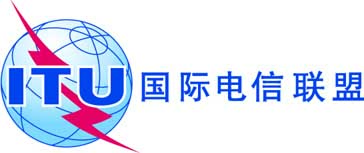 议项：ADM 10文件 C18/40-C议项：ADM 102018年7月23日议项：ADM 10原文：英文秘书长的报告外部审计概要外部审计员的报告涵盖2017年度财务报表的审计。需采取的行动请理事会审议外部审计员有关2017年账目的报告，并批准经审计的账目。______________参考文件《财务规则》（2010年版）：第28条和附加权限Corte dei conti总裁Angelo Buscema负债年份（千瑞郎）年份（千瑞郎）2017相对于2016的变化2017相对于2016的变化负债20172016千瑞郎%流动2261,094-868-79.3%非流动638,365575,12363,24211.0%总计638,591576,21762,37410.8%非流动的构成离职后计划（ASHI）617,250551,91165,33911.8%养恤金545400.0%安置和归国12,48514,667-2,182-14.9%积存年假8,5768,491851.0%总计638,365575,123意大利审计院提出的建议秘书长在报告发表时
给出的意见国际电联管理层报告的现状意大利审计院对管理层
采取的行动现状的评估2016年
建议1考虑到未来十年的退休预期及所涉及的工作中断风险，我们建议管理层应通过一项正式的继任规划战略，将其纳入到人力资源战略规划中。该战略应根据国际电联的目标和需求明确关键职能和岗位并规定短期（知识传承）和长期（在清查近期能力框架内所提供技能的基础上确定内部接替的可能性）。人力资源管理部将与各局和总秘书处各部门协商，制定一项旨在保留组织知识并确保持续履行国际电联职能的继任规划战略。截至2018年4月的最新进展：负责这一行动的人力资源管理部（HRMD）深度参与了新的e-PMDS（绩效管理与开发系统）的实施工作，并确认该建议将在2018第一季度实施。进行中2016年
建议2《财务规则和财务细则》未规定“重要导则”因此，我们建议管理层应向理事会提交修正《财务规则和财务细则》的建议，以便与行政规定中的采购原则保持一致，行政规定须调整。国际电联将该建议记录在案并将考虑起草提交理事会的建议。截至2018年4月的最新进展：《财务规则和财务细则》修正案已提交此次CWG-FHR会议，以便对此建议加以审议。进行中2016年
建议3联合国全球市场我们认可，国际电联定期在UNGM上公布金额超过50’000瑞郎的招标。但是，为了提高采购流程的透明度，并为了实现联大所授职能蕴含的目标，我们建议也应定期在UNGM上公布所有金额低于50’000瑞郎的（货物和服务）招标。国际电联将该建议记录在案并申明，根据现行的行政规则，金额超过100’000瑞郎的招标需要在UNGM上公布，以进行国际竞标。在UNGM上公布金额超过50’000瑞郎（但低于100’000瑞郎）的招标也是一种现行做法。如有需要，也可对较低金额的招标进行国际招标。截至2018年4月的最新进展：进行中采购手册正在起草过程中。进行中2016年
建议4我们赞同内部审计员的意见并建议根据联合国有关该问题的最佳做法通过：A) 涵盖采购流程所有阶段的《采购手册》；以及B) 落实包含可为参与采购流程各个阶段的所有职员提供指导的政策和程序的措施。国际电联接受这一建议。目前正在编制《采购手册》，该手册将涵盖采购流程的所有阶段并为参与采购流程各个阶段的所有职员提供指导。截至2018年4月的最新进展：进行中采购手册正在起草过程中。进行中2016年
建议5因此，我们建议国际电联应引入国际电联职员处理金额低于20.000瑞郎的采购情况时应遵循的书面程序。国际电联接受该建议。这将包含在新版《采购手册》中。截至2018年4月的最新进展：进行中采购手册正在起草过程中。进行中2016年
建议6提高采购流程的透明度我们认可，国际电联采购管理处定期在UNGM上公布所有的合同授予通知。但是，为提高采购流程的透明度，我们建议国际电联应：A) 在采购流程结束或取消时，逐个通知所有竞标人；B) 如果有人提出要求，与参与采购进程的不成功/被排除在外的投标人召开简短会议，以便给予他们更好地参与未来竞标的可能性；C) 在简短会议期间向未取得成功的销售商告知其投标不成功的原因。国际电联的现行做法是向所有不成功的销售商发出“遗憾通知函”（50’000瑞郎以下采用电子邮件方式），告知其投标未被接受。招标文件请所有销售商自行要求获得与其投标评标有关的信息。国际电联接受亦在“遗憾通知函”中告知销售商可要求获得与其投标评标有关的信息的建议，这将包含在新版《采购手册》中。截至2018年4月的最新进展：进行中采购手册正在起草过程中。进行中2016年
建议7我们建议国际电联应确保对所有的招标书一致地适用“通过/不通过”（或遵守/不遵守）条件。国际电联的现行做法是对所有的招标书适用明确的“通过/不通过”条件，这些条件在发布招标书之前确定。这一做法将包括在新版《采购手册》中。截至2018年4月的最新进展：进行中采购手册正在起草过程中。进行中2016年
建议8加强评估委员会的作用我们建议，为了公平透明地履行采购流程，并考虑到最佳资金效益：A) 评估委员会应在评估过程当中采用招标文件/招标书预先规定的评估标准和方法开展评估。此外，我们认为RFP有关“投标方10月中旬（2012年）提供服务的可能性将作为重要的筛选标准”的规定不适当，因为这会限制其他厂家参与采购程序（在经审计的采购当中，仅在2013年2月签署过合同）而使竞争受到局限；B) 评估委员会应起草归纳标书中技术和商业问题的清晰的评估报告，以便根据招标文件规定的标准，对合同的投标书进行清晰的排名；C) 一旦遇到背离自动拒收迟到标书的原则的例外情况，SO14/06将明确说明这些例外适用于哪些情况。国际电联的现行做法是在发标之前制定评估标准和评估方法，由此产生的评估报告明确提出给予各投标方的分数及其各自的排名。这一做法应被纳入新的采购手册。截至2018年4月的最新进展：进行中采购手册正在起草过程中。进行中2016年
建议9加强强制性技术评估我们建议根据联合国最佳做法的设想，RFP只有符合强制性和最低限度要求（或分数）才能考虑进行商业评估，被认为技术上不符合投标规范的厂家的报数将得不到评估。国际电联的现行做法是只评估技术达标的厂家的商业标书。这一做法应被纳入新的采购手册。截至2018年4月的最新进展：进行中采购手册正在起草过程中。进行中2016年
建议10监测厂家业绩我们同意内部审计员的看法，并建议设置对厂家业绩的评估，以监测其业绩并衡量其在质量、提交、及时性、成本控制、职责范围达标（TOR）或工作说明以及合同设定的其它业绩指标方面的实际合同成果。国际电联接受这一建议。有关厂家业绩管理的政策将被纳入新的采购手册。截至2018年4月的最新进展：进行中采购手册正在起草过程中。进行中2016年
建议11我们建议管理层通过有关采购道德规范、诈骗和腐败做法的政策，并为国际电联提供有关“利益冲突”的定义。国际电联接受这一建议，并将起草这一政策供批准。截至2018年4月的最新进展：正在推进一项反诈骗、腐败和其他被禁做法政策的起草工作。这项政策预计将包括对利益冲突的定义。正在对政策草案进行内部磋商。进行中2016年
建议12道德规范框架道德规范办公室正在对法律框架内的道德相关条款进行全面审议。在这一审议基础上，我们建议管理层更新、强化和全面遵守道德相关问题的条款，尤其是采购人力资源招聘的关键领域（亦见建议11）。应酌情以联合国系统最佳做法为参照，针对国际电联的具体需求和情况进行通报。国际电联接受此建议，因为它符合管理层和道德规范办公室遵循的总体道德规范战略。截至2018年4月的最新进展：上述针对诈骗、腐败和其他被禁做法的政策草案，预计将解决本建议确定的部分问题。这一政策的最终草案已提交2018年3月的独立管理咨询委员会会议听取意见，正在进行发布前的最终定稿。此外，道德规范办公室就现行法律架构应用于某些特定情况发出了指导意见，并与其他部门合作，最终确定强制性的道德电子学习课程。还在考虑加强道德相关问题法律框架的其他问题，这一点在上述政策一旦最终确定后尤为重要。 进行中2015年
建议1需提高资产登记的准确性在此方面，我们建议管理层做出更多努力，对国际电联的固定资产进行确认、加注标签和评估其价值，以便通过可加强各不同部门之间协调的程序和流程更准确地记录资产。秘书处将继续已开始的努力，确保将所有资产记录在各相关数据库中。截至2017年4月底的最新进展：通过与不同部门的密切协作，提升了用于总部和区域代表处资产核算和设备管理的两个SAP模块的数据一致性。此外，还就库存和保护国际电联设备的问题发布了行政规定。截至2018年4月的最新进展：已对SAP设备系统和资产管理的SAP模块中的不同数据实现同步化。然而，数据的匹配是一项永久和定期的活动，需要有关部门持续努力。 进行中2015年
建议2必要重新审视折旧系数在此方面，我们建议管理层应按照联合国惯例审议不同类别资产的寿命周期及其相关折旧情况。如对类别进行更新，则需调整净账面值。秘书处将进一步分析该建议及其潜在影响。截至2017年4月底的最新进展：对日内瓦其它国际组织设备的寿命周期开展了研究。目前正在考虑是否有可能修改某些类别设备的寿命周期，且实施此建议的决定与国际电联新楼的建设相关。截至2018年4月的最新进展：无进行中2015年
建议3需要进一步实施“固定资产管理”我们认为，有必要进一步改善资产管理框架，因此，我们建议管理层应：
i) 考虑对资产现状和使用程度予以评估的可行性；ii) 定期监督相关项目的过时情况，这也是为了评估资产登记簿的准确性；iii) 将这些流程和程序扩大至国际电联所有部门、处室和区域办事处。秘书处将进一步分析该建议，并将向外部审计员提出其分析结果和所得结论的报告。截至2017年4月底的最新进展：2016年由国际电联职员负责对资产的使用水平进行了详细研究，从而使为更新会计记录而确认废弃设备成为可能。目前正在为管理和保护总部和区域代表处的设备起草新程序。截至2018年4月的最新进展：2017年，最终完成了对国际电联职员负责的资产的详细研究。2017年9月发布的新的第17/10号行政规定，旨在确定购买、更换和重新配置IT设备的条件以及交付和回收程序。结束2015年
建议4鉴于IPSAS 25所要求估值的目的以及该部分第92至94段所给出的指导，我们建议，在未来若干年内，管理层应要求精算师使用与瑞士长期国债收益相等的贴现率。管理层注意到了此项建议并将与任命的精算师讨论此事宜，从而确定最适合的方法，同时考虑到联合国组织的最佳做法。截至2017年4月底的最新进展：招标之后选择了新的精算师。在考虑到联合国ASHI工作组建议的情况下与他们讨论了此议题，并于12月将此议题提交联合国大会。基于联合国IPSAS任务组的工作，此建议原则上同意，针对医疗保险福利支付最常使用的三种货币：美元、欧元和瑞郎，每年确定一种高品质公司债券的三十年收益率曲线。截至2018年4月的最新进展：根据联合国IPSAS任务组讨论的协调建议，2017的估值采用的是以瑞士法郎计价的用于高质量公司债券的三十年收益率曲线。正在实施2014年
建议3我们建议管理层开展全面的精算研究，以评估国际电联长期的财务健康何时会受到健康保险计划准备金的影响。但是，考虑到向新计划的过渡仍在进行过程中，该项研究须在已从SHIF脱离并已获得足够的CMIP数据后，于2016年底之后再行开展。本建议将取代先前的2012年建议6和2013年建议3，这两条建议可认为已实施。已注意到该条建议。将根据这项建议开展全面的精算研究。依据建议，将在集体医疗保险计划（CMIP）所提供数据和结果的基础上，于2016年底开展全面的精算研究。截至2016年1月底的最新进展：此项研究的要求将纳入与IPSAS 25相关的主要精算研究（2014年建议2）截至2017年4月底的最新进展：已经选择了新的精算师开展全面的医疗保险计划精算研究。全部研究结果将于2017年中揭晓。截至2017年12月的最新进展：截至2017年12月的最新进展：与精算师的磋商已经开始，全面精算研究的最终结果应于明年年初提交国际电联，再通过离职后健康保险（ASHI）责任文书送交下一届理事会。截至2018年4月的最新进展：介绍不同情境结果的最后磋商将于2018年5月举行。 正在实施2014年
建议4因为需要补救措施，理事会可考虑这些推动因素：我们建议管理层关注这些推动因素，以确保获得足够的费用随收随付制资金和长期资金按照费用随收随付制为健康保险提供资金以及ASHI精算负债是国际电联最为关心的问题，正被密切关注。在规划向CMIP的过渡并制定2014-2015年预算、2016-2019年财务规划及2016-2017年预算时已考虑了以上所述的推动因素，后者将在理事会2015年会议期间提交。对CMIP的结果持续予以关注并定期与各利益攸关方进行积极的沟通，及时建议调整措施和决定，将在费用随收随付制基础上实现资金的供给。管理层一直在跟踪此项建议并密切监督不同的推动因素，以确保国际电联的财务健康。截至2017年4月底的最新进展：管理层继续仔审慎监督各驱动因素并将在2016年底的全球精算研究基础之上对其进行审议和调整。国际电联管理层每年将介绍离职后健康保险（ASHI）的债务情况。国际电联将继续重点执行服务提供商成本控制，并建议增加2016-2017年预算中CMIP成员和国际电联的缴费比例，以确保在现收现付的基础上为医疗保险提供资金。此外，国际电联将继续根据预算盈余尽可能为ASHI储备金提供资金。截至2017年12月的最新进展：作为全面精算研究的一部分，对所有的驱动因素都进行了仔细的研究和监控。将通过不同的假设来计算其长期影响。此外，国际电联将根据预算结果，继续为ASHI储备金提供资金。 截至2018年4月的最新进展：国际电联将根据预算结果和确定的预算拨款，继续为ASHI储备金提供资金。根据全面精算研究的结果，国际电联将审查主要的驱动因素，以确保计划的可持续性。 正在实施2012年
建议3“地上权”考虑到延长日内瓦州于1967年让与国际电联的“地上权”十分重要且符合国际电联的利益，因此，我们建议管理层应尽快就此与东道国相关主管机构展开谈判。2013年1月，法律顾问已成功与东道国相关主管机构接洽，以启动谈判程序。东道国有权能的主管机构对国际电联提出的要求在原则上表示欢迎并确认了他们的意愿，同时确认指出，未来走向取决于目前正在讨论的有关重建Varembé办公楼的决定。PP-14决定为此创建一个理事会工作组。该理事会工作组将，在秘书处的支持下，审查国际电联总部办公场所现状，继续分析迄今为止提交的，有关长期未来的慎重处理办公场所问题的选择方案和成员国提出的任何其他建议。该理事会工作组的首次会议将于2015年1月28日召开。截至2016年1月底的最新进展：
理事会国际电联总部长期办公场所选择方案工作组（CWG-HQP）的工作仍在进行之中。第二次会议将于2015年9月28日召开。截至2017年4月的最新进展：理事会，通过第588号决定，决定建设一座可容纳塔楼办公室及设施的新楼以替代Varembé办公楼同时保留并翻修 Montbrillant楼。在此背景下，国际电联各楼目前至2079年前享受的“地上权”必须与瑞士主管机构重新谈判。但是，国际电联已从瑞士主管机构得到保证，即当前许诺国际电联的条件不能向下修订，且在任何情况下，均不得对2079年这一截止日期提出疑问。由国际电联、日内瓦州（土地所有人）、瑞士联邦和国际组织不动产基金会（FIPOI）将于2017年初成立一个工作组，具体讨论“地上权”的问题。截至2018年4月的最新进展：国际电联 /东道国工作组于2017年11月15日举行了首次会议。讨论主要集中在以下几个方面：1) 一旦达成协议，地块的分配不受新楼建设的影响；2) 东道国代表介绍了适用新近瑞士立法的“地上权”。 国际电联已得到确认，即尽管新规定将权利期限限制在最长50年，但现行的“地上权”（2079年到期）期限不会受到质疑。国际电联还得到确认，即例如其免费租金等权利基本要素，将不会受到质疑。3) 东道国起草了一份“地上权”合同模板。该模板将很快提交国际电联审议和评论。东道国代表确认，他们愿意就模板的规定开展磋商。4) 理想的情况是“地上权”草案在2018年10月前完成。进行中2012年建议4 记入账目的资产[…]我们对一些类别固定资产的实际库存进行了检查（如一些家具和IT设备），并发现这些已记入账目。我们观察到，国际电联人力资源管理部（HRMD）设施管理处的负责人在年底进行的实际库存检查中未能找到某些资产（占相关资产购买值的约0.73%）。我们了解到，通过一些监控措施，已找到了一部分年底时未找到的资产，但我们建议，管理层应继续进行调查，以注销在2013年无法找到的资产项目。我将责成财务资源管理部与设施管理处协调，确保在2013年继续做出努力，并澄清在库存检查中找不到的资产项目的存在情况及其相关处理办法。确定和查找以及/或注销库存检查中未发现的资产的进程始于最近几年并正在按部就班地进行。到2014年底，未发现资产的价值与2012年的值相比，大幅下降了83%。截至2016年底的最新进展：
未发现资产确认的程度，将在2015年12月31日实际库存盘点结束后知晓。截至2017年4月底的最新进展：与2014年和再往前的各年相比，截至2016年12月31日恢复资产的数量有所增加。2016年付出了同样的努力。比较发现，2012年12月31日未找到资产的价值为392’744瑞郎，而2016年12月31日为22,024瑞郎。截至2018年4月的最新进展：2017年12月31日未发现的资产价值为29’792 瑞朗，其中3’901 瑞朗来自2016年度。研究将在2018财年继续，以尽可能多地挽回错位资产。 进行中2012年
建议10人事资料的数字化尽管我们对加入IT系统中人事资料数据的分析未发现重大问题，但我们建议管理层开始评估对人事资料实行数字化的成本效益情况，目的不仅仅是避免意外丢失基本数据，而且便于实现人事资料与SAP HR的直接对接。我注意到了该建议，并在此告知对方，人力资源管理部正在探讨这一可能性。电子职员个人档案（数字档案）系统的详细蓝图（DBBP）于2013年4月19日建立。DBBP包括HRAD（E&B服务）业务流程和结构对应的职员（纸质）个人档案。该系统与SAP-ERP_HCM相链接。截止2015年1月底的最新进展：创建此工具的第一阶段已经结束。电子职员个人档案（数字档案）系统现已开始运行。此项演练的下一阶段涉及HRAD（E&B服务），主要侧重于两个不同的趋势：1) 	削减以前的存储空间（纸箱和电子化目录）将存档文件指向新的电子填写系统。2)	通过修改后的工作方法减少纸质文件的数量（避免重复、重叠和不必要的印刷等）。鉴于法律原因和验证SAP-ERP_HCM所保存信息的准确性，总是要保留纸质的文件原件。截至2016年1月底的最新进展：
数字化工作正在实施。HRMD目前正在对所有程序和文件流程进行一次根本性的审核，为支持提供人力资源服，创建一个集中化、结构化的安全电子信息管理基础设施。截至2017年4月底的最新进展：该项目仍在实施。如预测所述，HRMD的一名员工正在开展此项目。截至2018年4月的最新进展：数据迁移的准备工作已经完成，但需要与IS部门进一步探讨实施强健的信息管理架构和系统的问题，包括与SAP－HR ERP系统联动的可能性。进行中意大利审计院提出的建议秘书长在报告发表时
给出的意见国际电联管理层报告的现状意大利审计院对管理层
采取的行动现状的评估2016年提议1财务责任因此，我们提议考虑制定国际劳工组织行政法庭可能裁定国际电联因另一职员的严重不当行为向某个职员支付赔偿金时索赔任意金额的程序。我们同意该建议。国际电联管理层将提请各层级的官员注意另一官员严重不当行为可能带来的后果，尤其是可能涉及到财务责任的后果并将在规则框架内采取适当措施。截至2018年4月的最新进展：国际电联管理层已注意到这一提议。我们建议停止关于这项提议的审议。结束2016年提议2通过国际电联的《采购手册》和制度化流程 此外，我们提议国际电联应修订至少征集三个报价的最低要求，以保证对该进程进行健全的财务管理。国际电联同意该建议。这将包含在新版《采购手册》中。截至2018年4月的最新进展：进行中采购手册正在起草过程中。进行中2016年提议3披露可用于提供投标指导的预算在国际电联决定为采购商品和服务启动分配有限资源的采购程序时，为了加强竞争并避免厂家被自动排除在外，我们建议酌情披露最高可用预算。国际电联同意这一提议，并酌情披露最高预算。截至2018年4月的最新进展：国际电联同意这项提议，并酌情披露最高预算。还需指出的是，提议将被纳入草拟中的采购手册。结束2016年提议4出版物为削减出版物成本并同时增加这一资金来源的收入，我们建议为增加数字格式出版物的销售比例做出更大努力。国际电联同意这一提议，并确认正在为削减不必要成本而实现这一目标。截至2018年4月的最新进展：国际电联出版的四本畅销书，共占国际电联出版物年度总收入的90%，目前其中两本以全数字格式提供（列表四和列表五）。 不再制作硬拷贝，大幅降低了成本。关于其他两本畅销书（两卷本《海运手册》和四卷本《无线电规则》），国际电联根据客户的喜好，更审慎地监控硬拷贝的制作数量。尽管同时提供数字版本，但这些书的传统硬拷贝版本，仍然在采购市场受到热捧。 结束2015年提议1资产注销我们还提议，有关可支配资产和捐赠的资产管理应得到进一步改善，特别是通过优化程序（如成立特设委员会）来实现。另外可能有益的一点是，在成本/收益评估前提下，在决定购买新项目之前，考虑在不同部门、处室和区域代表之间交换资产的可能性。秘书处将考虑该提议的可行程度并将审议若干选择方案，如设立内部委员会、电子流程或类似的内部程序。截至2017年4月底的最新进展：在2016年的大部分时间里与信息服务（IS）部门和用户协作开展了深入检查，以更新会计记录并进行必要的核销。此外亦努力鼓励在各处室和各部门内部交换和出借资产。截至2018年4月的最新进展：运用严格的监控手段，优化国际电联各部门之间设备的合理使用管理。结束2015年提议2驻地办事处的东道国协议因此，我们提议国际电联管理层继续审议当前的东道国协议，将“默认惯例”和通过HCA获得的利益正式确定下来，以便增强其职能并为办事处的资产提供保护。提议2可以接受，且已实际使用了若干年，并将继续使用。因此，此前并未签署具体协议的洪都拉斯区域代表处于2013年签署了一份具体协议。与此类似，应于近期为印度尼西亚区域代表处签署一份正式协议（目前尚无正式协议）；协议草案是双方达成的一项原则性协议，其中仅有一段尚存在分歧，目前仍在印尼政府内部开展磋商。对曼谷区域代表处现行东道国协议的审议很可能亦将很快结束。最后，目前正在就达成智利区域代表处东道国协议的问题开展谈判。目前正在为尚无正式东道国协议的区域代表处谈判，以便通过与相关东道国签署协议的方式，将现有惯例法律化。截至2017年4月底的最新进展：在经过8年谈判后，2017年4月与印度尼西亚签署了正式的区域代表处协议（原来没有正式协议）。曼谷区域代表处中现行东道国协议的修订亦将很快最终定稿。最后，智利区域代表处的东道国协议谈判工作正在进行之中。截至2018年4月的最新进展：无进行中2014年提议1低价值资产（LVA）在此方面，我们提议管理层考虑重新审核LVA的门槛值，特别是指出项目的不同类别，并根据其有效寿命规定折旧时间。为分析根据固定资产类别引入的不同门槛值所产生的影响，我们将对此提议开展研究。应当指出，
1 520万瑞郎是指自推行IPSAS以来，固定资产模型得出的累积LVA金额（包括IPSAS实施前的余额）。仍在对实施此提议进行评估。截至2017年4月底的最新进展：决定的做出将基于目前正在研究的会计影响的结果。截至2018年4月的最新进展：目前仍在对这项建议的落实情况进行评估，同时看到，自2010年1月1日以来，价值为1520万瑞朗的LVA固定资产累计金额没有大幅增加。进行中2014年提议3我们提议管理层在需要时定义一整套推动因素和次推动因素并采用最相关的推动因素关注并研究ASHI的现状。目前对CMIP的监督是为了尽早确定调整措施，以确保在费用随收随付制基础上提供资金。已考虑了上述推动因素，以确定相关的调整措施。将根据可用的资源长期为ASHI债务提供资金，同时考虑预算限制。管理层将跟踪此提议；一俟全面的精算研究完成，将为高效处理ASHI现状确定恰当的推动因素。截至2017年4月的最新进展：全面精算研究的结果将于2017年中揭晓。基于研究成果，管理层将定义可有效监督ASHI情况的驱动因素。截至2018年4月的最新进展：国际电联将根据预算结果和确定的预算拨款，继续为ASHI储备金提供资金。根据全面精算研究的结果，国际电联将审查主要的驱动因素，以确保计划的可持续性。 进行中2014年提议7我们提议管理层从由于人员迅速轮换和预期退休带来的潜在相关经验丢失角度分析影响，并确定中期的、有关未来职员需求的优先战略工作。管理层注意到了该提议。此外，将发布有关使用特别服务协定承包商的政策，以确保合理使用这类人员，并最好地为国际电联的利益着想。a)	仍在为颁布特别服务协定（SSA）承包商的使用政策而努力。新政策将涵盖以下要素：–	修订后的SSA承包商定义；–	确定可签署SSA合同的不同类别的任务，同时考虑到核心/非核心职能、与项目相关的任务和特定研究所需的高级专业技能。–	建立一个国际电联统一的招聘流程；–	制定一个可满足不同需求的薪酬表格（grid）和范围；–	制定有关交付时间表的明确导则；–	制定关于服务期的明确导则，其中包括此类合同延期和续签的限制和条件；–	重新定义相关的社保福利和其它待遇（差旅费、非当地人员的每日生活津贴（DSA）等）；–	定义交付产品的评估工具。b)	同样重要的是要指出，为确保交付产品符合制度规定，实习生和SSA承包商交付的产品应由委任职员进行监督。截至2017年4月的最新进展：现已制定了一份草案并提交理事会2017年会议参考，有待通过正常内部磋商程序对此进行审议。截至2018年4月的最新进展：必须完成内部协商程序。然而，目前正在进行探讨的问题是，关于个体承包商的申请是应由HRMD继续作为个体合同处理，还是应由采购部门根据服务采购程序处理。HRMD在对此出决定之前，HRRD已将政策制定完成的时间延至就此做出决定之后。进行中